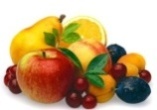 	Jedilnik 	Od 4. 11. do  8. 11. 2019Kuhinja si pridržuje pravico do spremembe jedilnika.                                                                                               Sadni krožnik sestavlja mešano sezonsko sveže sadje: jabolko, ananas, mandarina, hruška, banana, melona, pomaranča, klementina, jagode, marelice, paprika, korenček, k. zelje, ..   Otroci imajo ves čas na voljo vodo ali nesladkan čaj.DanZajtrkMalicaKosiloP.malicaPonedeljek4.11.črn kruh maslo marmelada mlekosadno-zelenjavni krožnikmakaronovo meso(EKO goveje)zelena solata s paradižnikom in koruzovodapolbeli kruhsadjeTorek5. 11.ržen kruh ribji namaz paprika 100% razredčen limonin soksadno-zelenjavni krožnikpopečen svinjski laks kare v naravni omaki kus kus  pesa v solati vodabananino mlekoprepečenecSreda              6.11.ržen kruh trdo kuhano jajcekakavsadno-zelenjavni krožnikčičerikina juhazelenjavna rižota(korenček, grah, parad.omaka)zeljna solatavodaovsen kruhsirkorenčekČetrtek7. 11.pšenični zdrob lešnikov posipsadno-zelenjavni krožnikpiščančji paprikaš polenta  zelena solata  vodagrisini s sezamomsadjePetek		8.11.ržen kruhpuranja prsa v ovojukisla kumarica čajsadno-zelenjavni krožnikpiščančje kračkerdeče zeljepire krompir vodaBIO sadni pinjenecsadje 